Education Debt Consumer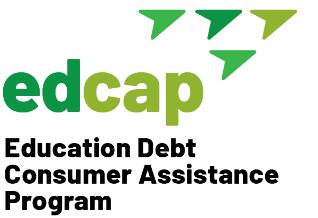 Assistance Program (EDCAP)633 Third Avenue, Floor 10New York, NY 10017T: (888) 614-5004E: edcap@cssny.orgWeb: edcapny.orgEDCAP: Recommended Bookmarks for Counselors: 12.14.21FSA Home PageAccess to general info from studentaid.gov siteFSA Login  Easy access to client loginFSA Loan Simulator  Payment plan scenarios and options FSA Forms LibraryAccess PDFs and online filingPSLF Certification & Application FormEmployment Certification for PSLF. Must be filed to get official qualifying payment count.PSLF Help ToolVerify employer eligibility for PSLF and auto-populate PSLF Certification Form. Note: must still be printed, signed by borrower & employer and sent to FedLoan or future PSLF servicer(s).Consolidation ApplicationFile Consolidation Application OnlineIDR ApplicationFile IDR Application Online (New Applicant, Recertification, Recalculation, Switch Plans)Federal Student Loan Servicer Contact InfoLoan Servicer phone numbersFSA Feedback Center (For Complaints)File a complaint with U.S. Department of Education’s Ombudsman’s GroupNYS Department of Finance Complaint PortalFile a complaint with New York StateMyFedLoan Account LoginCheck PSLF Qualifying/Eligible payment count Make Lemonade	Loan calculator